Getting to Know You-Grade _____K-6 Music_______Full Name: Melissa VanHousenBirthday: August 25Favorite Color:  GreenFavorite Kind of Animal:  owls, tigers, cats of any kindFavorite Teacher supplies: markers, card stock any colorFavorite Sweet Snack:  anything chocolate or dark chocolateFavorite Crunchy Snack:  sun chips all kinds, flavored popcornFavorite Drink/Drinks:  starbucks mochas, lemonadeFavorite Fast Food Restaurant:  Wendy’sFavorite Sit Down Restaurant:  54th Street, Cinzetti’sFavorite Sports Teams:  Royals, ChiefsFavorite Authors:  any books that are sci-fi, fantasy, mysteryFavorite Places to shop:  Kohls, Target, H&M, MauricesHobbies:  performing/singing with quartet, crochet, raquetballCandles/Flowers:  All of them!Favorite Scent/Lotion:  sweet pea, tropical smells, floralAllergies:  noneAnything you’d like us to know about you?  My son Brysen is now a threenager…. HELP!  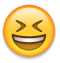 questions: contact Kimberly Ehlers kim.ehlers07@gmail.com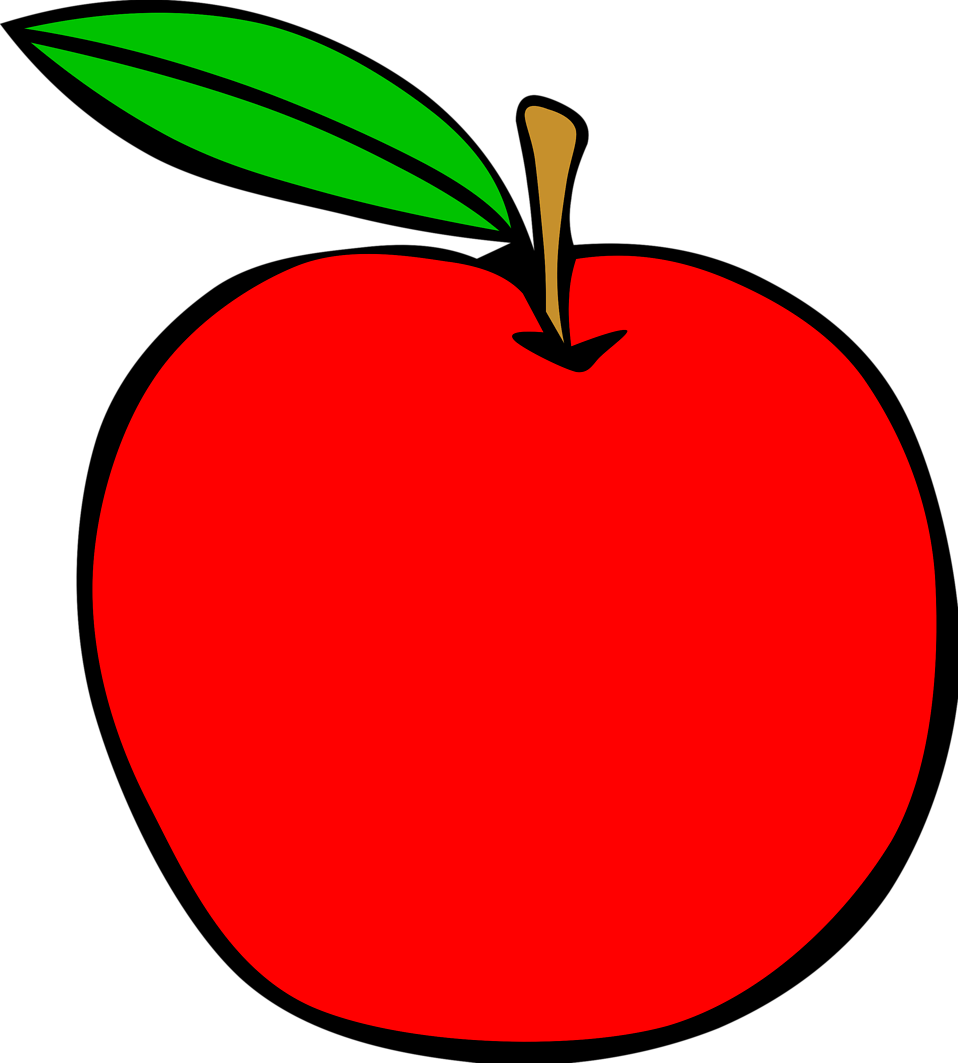 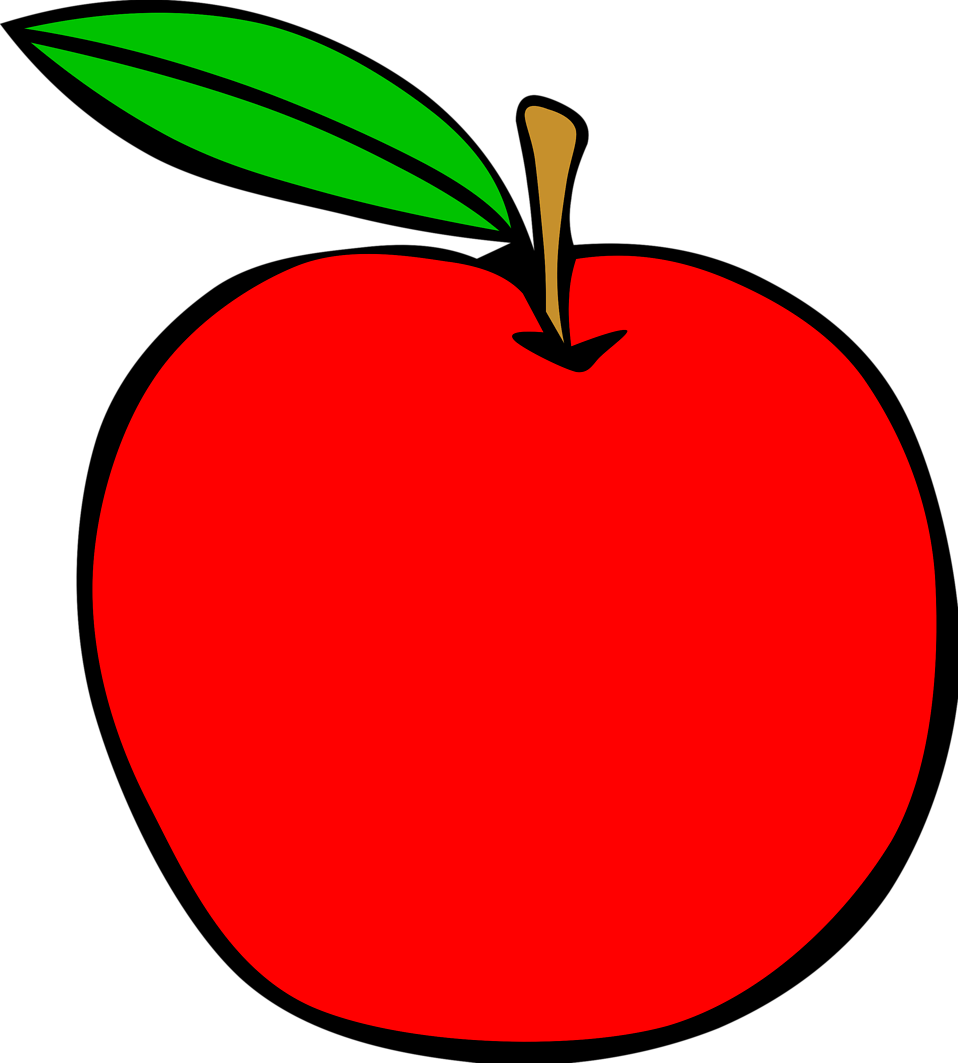 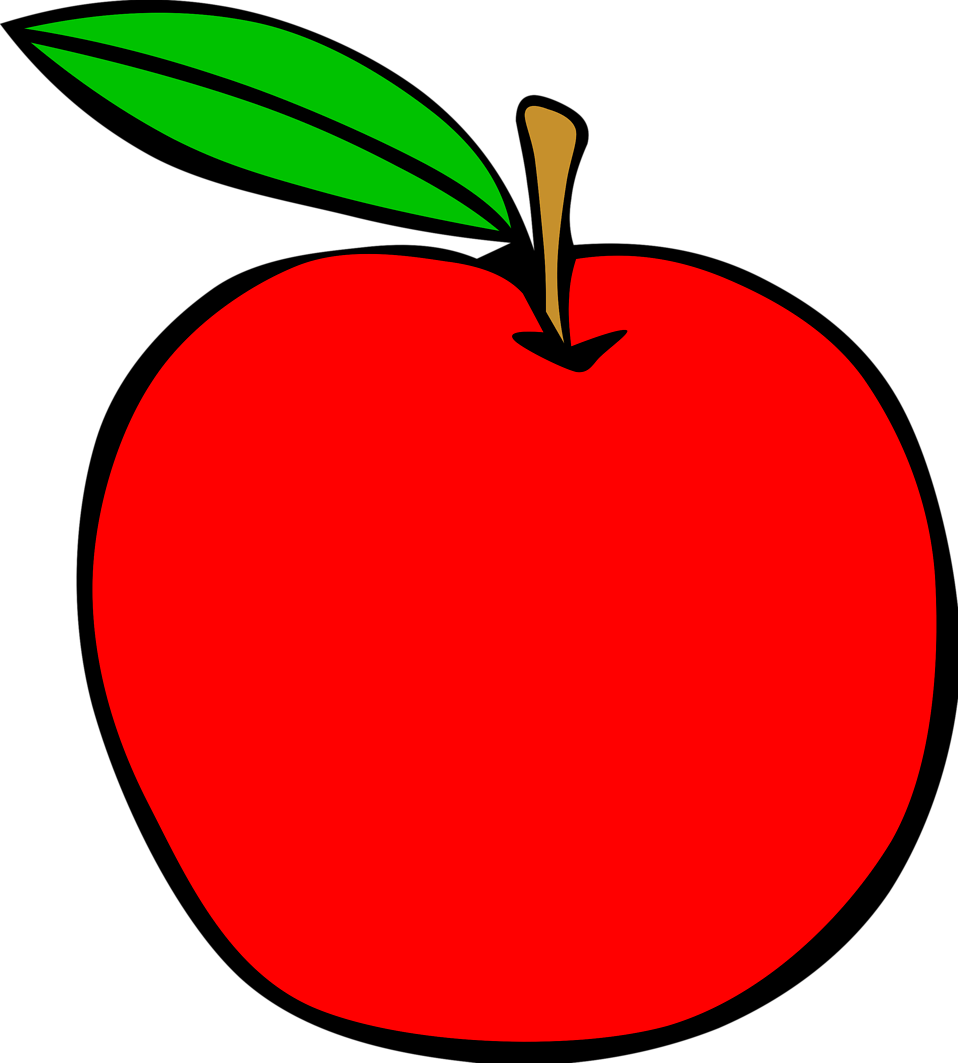 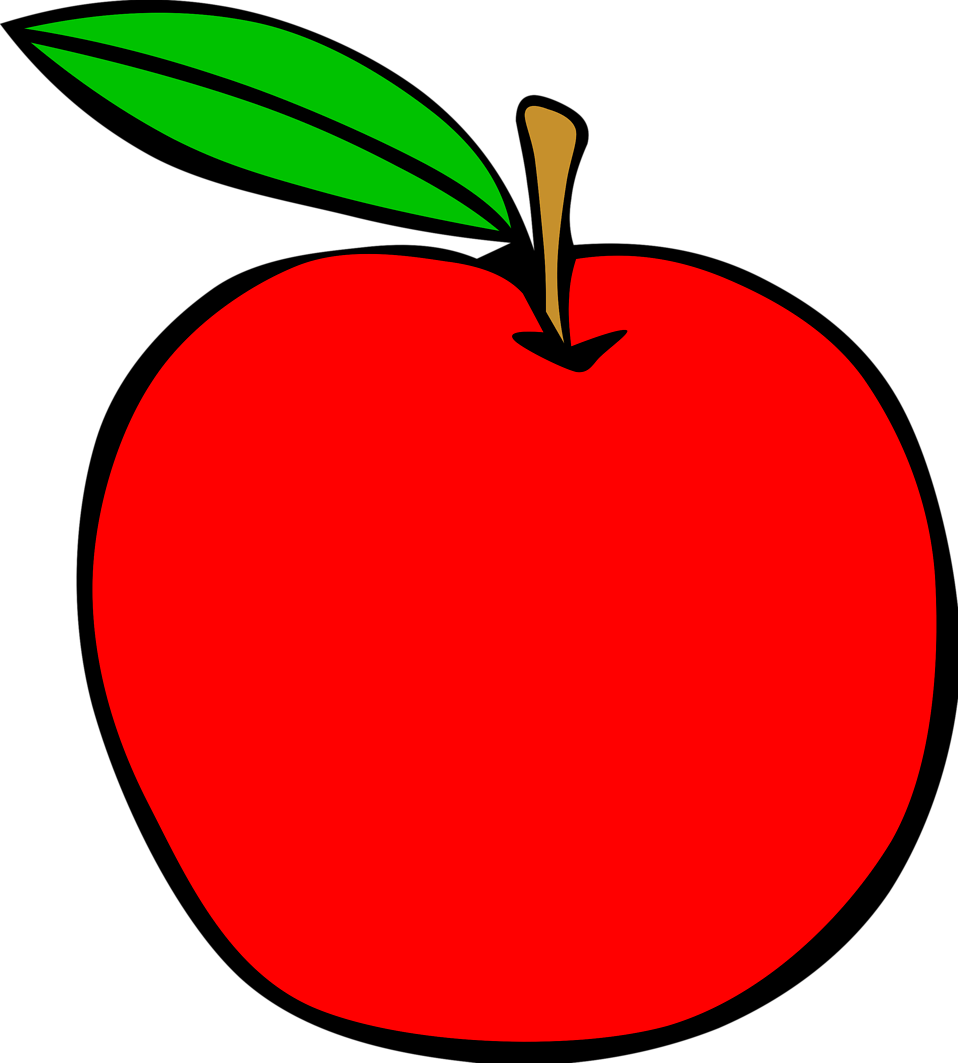 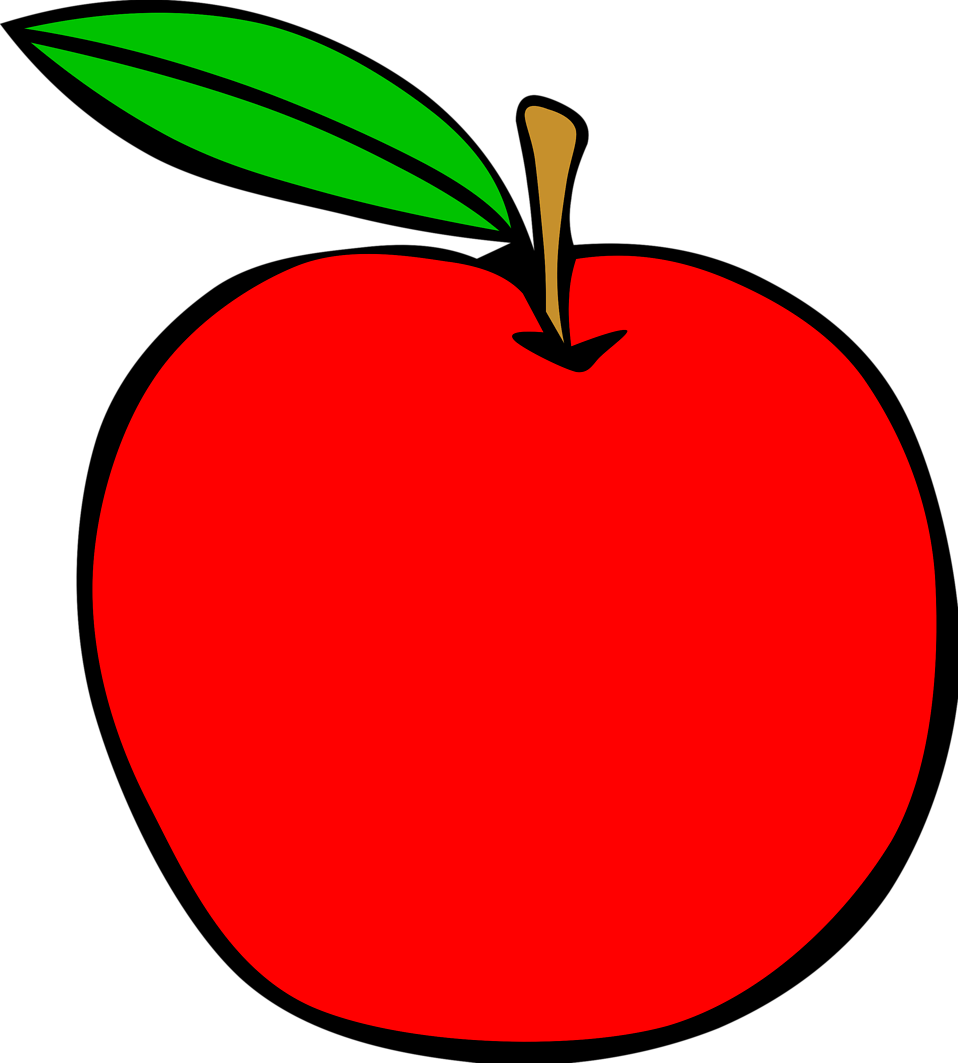 